Izvedbeni plan može biti izmijenjen zbog terenskih nastava, pozvanih predavanja ili trenutno nepredvidljivih faktoraDodatna pojašnjenja* Nastava će se odvijati prema strukturi (može varirati prema potrebi): 1 -  uvod u novu lekciju – osnovno, na što obratiti pažnju 2 - upiti u vezi prethodnih lekcija, osvrti na zadatke…3 - aktivnosti aktivne nastave prema uputama i na portalu Merlin. U slučaju izmjene pravila o pohađanju ili prebacivanju na neki drugi oblik organizacije nastave može doći do izmjene organizacije nastave, a struktura se može i izmijeniti i u svrhu unapređenja nastave.OsnovnoUpis na kolegij se vrši putem referadeIzvedbeni plan može biti izmijenjen zbog moguće terenske nastave ili predavanja vanjskih predavača. Moguće su izmjene i s obzirom na okolnosti pandemije. Studenti se mole za praćenje obavijesti i uvažavanje mogućih promjena.Za odvijanje nastave i komunikaciju se koristi portal MERLIN. Mole se studenti da ovaj portal redovito provjeravaju i koristite. Svi materijali, obavijesti, aktivnosti i sve što je potrebno kako bi se odvijala nastava, bit će postavljeno na Merlinu. Na portalu Merlin se također definira dinamika predaje dijelova programaNa predavanjima se traži da se studenti prethodno pripreme za nastavu tako što se upoznaju sa predavanjima (prema uputama) ili drugim izvorima (također prema uputama).Svake akademske godine se brišu bodovi ostvareni u prethodnoj/prethodnim godinama. Radi uvida u moguće priznavanje dijela aktivnosti, studenti koji ponavljaju kolegij se trebaju javiti nastavnicima unutar prva 2 tjedna kolegija.Svaki dio nastavnih obaveza je OBAVEZAN. Za opcionalne aktivnosti će biti naglašeno da nisu obavezne.Na ispitni rok mogu izići oni studenti koji su obavili SVE nastavne obaveze! Ocjenjivanje se vrši prema tablici ishoda učenja i Pravilniku. Završni je ispit pismeni i, prema potrebi, usmeni.Studijski program se može naći na poveznici: https://www.gradri.uniri.hr/files/studiji/Preddiplomski_strucni_2018_studeni.pdfAktivnosti – objašnjenjeAktivnosti se odvijaju kao dio predavanja – aktivnosti aktivne nastave i kroz aktivnosti na vježbama – prvenstveno, ali ne samo izrada programa.Aktivnost predavanjaPredavanja će biti organizirana po tjednima i po temama.Ovisno o temi, predavanja i aktivna nastava će se sastojati od sljedećih dijelova (mogu varirati od tjedna do tjedna, ali očekuje se):Tekst, nacrti i ilustracije o temi predavanja u formi pdf-a ili lekcije (oblik ovisi o broju ilustracija, jer format Lekcija bolje podržava tekst, a slabije veći broj grafičkih priloga)Svaki dio će biti popraćen teorijskim pitanjimaPredavanje uživo sa zadacima aktivne nastave za osnovne i za dodatne bodovePrema potrebi, dio koji se obrađuje će biti popraćen i zadaćom koju će trebati napraviti kako bi se izvršile obaveze na kolegiju (prema uputama – ručno, na računalu, virtualna radionica, videozapis…)Prolazak jedne aktivnosti uvjetuje prijelaz na drugu aktivnost, te prolazak teme uvjetuje prelazak na drugu temu. To uključuje i vježbe te dijelove programa.Nastava će se održavati uživo za redovni studij, a online asinkrono za izvanredni studij. U slučaju promjene načina izvođenja nastave od strane fakulteta, i nastava kolegija će se prilagoditi tim okolnostima.Svaki tjedan će biti moguće i konzultacije putem Meet-a ili drugog alata o čemu će informacija biti dana na glavnoj stanici Merlina. Eventualne promjene će se javiti forumom na email. Konzultacije će biti snimane kako bi se mogle postaviti na Merlin što će i drugim studentima (koji nisu njima prisustvovali) omogućiti da čuju odgovore koji bi im mogli biti od pomoćiPreporuča se da se materijal kojega dobijete za rad i izradu zadataka pregleda unutar 1 radnog dana i da se ukoliko naiđete na neke nejasnoće ili imate bilo koje pitanje oko zadatka, čim prije javite nastavnicima s tim upitom.Bodovanje aktivne nastave se odvija na sljedeći način:aktivna nastava odrađena do zadanog roka – upisuju se postignuti bodovi obzirom na vrstu zadatka i kvalitetu rješenja, nakon toga se ne ostvaruju bodoviaktivna nastava se ne može popravljatiU izvedbenom planu je označen minimalni broj bodova koji je potrebno ostvariti iz aktivne nastave, a da bi se mogao uspješno završiti kolegij, i postotak bodova ako se želi kolokvirati kolegij.Sav materijal koji se dobije tijekom nastave (predavanja, vježbe, konzultacije, email…) je isključivo za INTERNU UPOTREBU NA KOLEGIJU i ne smije se davati vanjskim osobamaProvjereProvjere se sastoje iz testova na Merlinu i zadataka (Zadatak/seminar kao dio kolokvija).Za svaki kolokvij i za svaki dio (test i zadaci) biti će dane upute kojih se treba pridržavati. Studenti svojim izlaskom na provjere potvrđuju da poznaju i prihvaćaju pravila i uvjete provjera.Na uvid su obavezni doći svi studenti koji nisu položili test ili zadatak. Ako studenti neopravdano (dakle bez opravdanog razloga kao što je to preklapanje s drugom nastavom…) ne prisustvuju uvidu, smatra se da nisu bili zainteresirani te se neće za te studente organizirati uvid u dodatnom terminu2 dana prije kolokvija neće se pregledavati zakašnjeli materijal radi izlaska na kolokvij/provjeru/zadatak i slično.Ispravci:Provjera 1 – ispravak u terminu definiranom izvedbenim planomProvjera 1 ili 2  – u zadnjem tjednu nastave, ispravak u terminu definiranom izvedbenim planom, samo uz ispunjeni uvjet aktivnosti na nastaviIzvanredni studenti: termini provjera i popravaka biti će organizirani u terminu vježbi ili drugačije uz dogovor sa studentima, no prema istim pravilima kao i provjere i popravci za redovne studenteProgramNa vježbe je potrebno nositi opremu za tehničko crtanje – papire, ravnalo, 2 trokuta, šestar, tehničku olovku i gumicu... i dr. prema potrebi. Također je potrebno imati jednu plavu ili crvenu kemijsku olovku. Za grupe koje zbog nemogućnosti osiguranja računalne radionice imaju vježbe u drugim predavaonicama, poželjno je nositi računalo, po mogućnosti najmanje 1-2 po grupi.Može se tražiti da se studenti prethodno pripreme za nastavu tako što će pročitati predavanja/e (prema uputama) ili druge izvore (također prema uputama).Vježbe su uvjetovanošću također povezane s predavanjima te se neće moći pristupiti dijelovima vježbi/programa bez ostvarivanja bodova iz toga dijela aktivne nastave na predavanjima.Studenti obavezno trebaju nositi na nastavu one dijelove gradiva (predavanja) koja su potrebna za izradu programa.Program se izrađuje prema zadatku i uputama koje će studentima tijekom vježbi i tijekom korekcija programa dati voditelj vježbi.Da bi se predaja pojedinog dijela programa smatrala izvedenom tj. uspješno odrađenom,  potrebne su najmanje 2 korekcije po dijelu programa – što potvrđuje voditelj vježbi.Program se ne priznaje ako svi dijelovi programa nisu postavljeni u dogovoru s nositeljima vježbi.Program se predaje i kolokvira obrazloženjem izrade zadanog programa. Svaki dio programa se postavlja u dogovoru s voditeljem vježbi i treba biti odobren od strane voditelja vježbi.Za izvršavanje nastavnih obaveza i ispita potrebno je imati elektronički identitet za pristup portalu kolegija na portalu Merlin i e-pošti na domeni uniri.hr. Radne verzije dijelova programa predaju se prema terminskom planu predaje koja se definira na portalu Merlin. Program se predaje prema definiranim fazama koje se ne mogu preskakati.Bez prihvaćene radne verzije od strane voditelja vježbi, ne prihvaća se finalna predaja programa. Prihvaćena radna verzija znači da taj dio programa nije na razini za prihvaćanje, ali je u osnovnim elementima ispravno postavljen taj dio programa (a za priznavanje je potrebno dovršavanje). Cjeloviti grafički dio programa se predaje uz obrazloženje - dokaz razumijevanja nacrta koji je sastavni dio programa i drugim mogućim materijalima, a prema uputama voditelja vježbi.Svaki dio i poddio programa mora biti usvojen s prolaznim bodovima kako bi program bio usvojen. Studenti se trebaju raspitati o stanju bodova i dijelova programa tijekom vježbi.Na prvim vježbama se formiraju radne grupe. Svaka grupa treba definirati voditelja grupe. Sve probleme rada u grupi treba komunicirati voditeljima vježbi čim se primijete. Ako neki članovi grupe ne rade kontinuirano, neće moći ostvariti bodove iz programa. Finalnu predaju (dijela) programa trebaju izvršiti svi članovi grupe te će se kao autori programa prihvaćati samo studenti koji su navedeni u sastavnicama programa. U sastavnicama trebaju biti navedeni oni studenti koji su stvarno izrađivali program. Studenti koji ponavljaju godinu trebaju se javiti voditeljima vježbi na prvim vježbama kako bi se definiralo što se od lanjskih bodova iz programa može, a što se ne može priznati. Priznati se mogu samo cjeloviti dijelovi programa (npr. stubište, ali ne i djelomični, npr. tlocrt stubišta).Svi studenti na 1. vježbe trebaju donijeti program iz Arhitektonskih konstrukcija I, a studenti koji ponavljaju i program iz Arhitektonskih konstrukcija II.Popravci programa – svaki dio programa (osim zadnjeg) se može popravljati do unutar 2 tjedna od roka predaje tog dijela programa, i to samo uz dogovor s voditeljem vježbi. Inače se smatra da taj dio programa nije ispunjen te se može popravljati samo na kraju semestra prema izvedbenom planu, ako nije ostala za popravak niti jedna druga aktivnost. Na kraju semestra se može ispravljati samo 1 dio programa. Kašnjenje s dijelom programa se smatra ne ispunjavanjem tog dijela programa.Voditelji vježbi će svakako odgovoriti na email upit unutar 2 radna dana. Ako ne dobijete odgovor nakon tog vremena, znači da se radi o tehničkim problemima pa, molimo, ponovite upit. Upute o korekcijama programa se ne vrše emailom, već na nastavi i u terminu konzultacija.Zadnji tjedan semestra te nakon kraja semestra se više ne vrše upute o korekcija programa! Ispit Ispit je obavezan za studente koji ne ispunjavaju uvjet kolokviranja kolegija. Ispit je pismeni i prema potrebi usmeni te se nakon ispita održava uvid. Na uvid su obavezni doći svi studenti koji nisu položili ispit. Ako studenti neopravdano (dakle bez opravdanog razloga kao što je to preklapanje s drugom nastavom …) ne prisustvuju uvidu, smatra se da nisu bili zainteresirani te se neće za te studente organizirati uvid u dodatnom terminu.Kao i za provjere, dodatne upute se daju tijekom zadavanja pismenog dijela ispita.Ispit nije obavezan za studente koji ostvare >=50 bodova, imaju ostvarene sve obavezne aktivnosti i imaju >=50% bodova aktivne nastave.Studenti koji na ispit izlaze s 35-45 bodova na nastavi, trebaju osim ispita, napraviti dodatne zadatke aktivne nastave prema uputama nastavnika, zaključno s 1. rokom. Email i videopozivi/videokonferencijeNositelji kolegija i vježbi će redovito odgovarati na email upite, ali unutar realnih mogućnosti. Kako bi nam elektronička komunikacija bila što efikasnija i kvalitetnija, mole se studenti da vode računa do kojeg vremena trebaju odgovor. Na svaki upit će se odgovoriti unutar dva radna dana. Za slučaj da odgovor niste dobili unutar tog vremena, molim ponovite slanje emaila jer je moguće da je došlo do nekih tehničkih problema. JAKO je važno da upite postavljate pravovremeno. To znači da npr. za aktivnosti koje treba predati, npr. u srijedu, upit ne postavljate u ponedjeljak ili utorak već u četvrtak i petak prethodnog tjedna. 2 dana prije kolokvija neće se pregledavati zakašnjeli materijal radi izlaska na kolokvij/provjeru/zadatak i slično.Preporuča se da se materijal kojega dobijete za rad i izradu zadataka pregleda unutar 1 radnog dana i da se ukoliko naiđete na neke nejasnoće ili imate bilo koje pitanje oko zadatka, čim prije javite nastavnicama s tim upitom. To znači da ćemo mi odgovoriti na vrijeme i vi ćete imati dovoljno vremena za napraviti zadatak. Na emailove će se odgovarati po redu, kako dolaze.Ista dinamika vrijedi i za postavljanje upita putem foruma.Upute o korekcijama programa i zadataka se ne vrše emailom, već na nastavi i u terminu konzultacija.U predmetu emaila svakako navedite kolegij (npr. AKI, AKII, OPI ili drugo) te osnovnu temu maila („upit u vezi zadatka“, „odgoda zbog bolesti“…) kako bi komunikacija mailovima bila što lakša i jasnija.Neki emailovi – čiji se odgovor tiče svih ili većeg broja studenata  - će biti odgovoreni putem foruma na Merlinu, a ne direktno osobi koja je poslala email.Osim emaila, komunikacija će biti omogućena i nekim od alata za videokonferencije kao što su Meet, Zoom ili drugi, u terminu konzultacija, tako da svakako možete koristiti i taj način komunikacije. Link će biti pravovremeno postavljen na Merlin.Ishodi učenja:Prepoznati složenije konstrukcije (krovišta, drvene konstrukcije, čelične konstrukcije)Prepoznati karakteristike materijala i tehnologija u gradnji te njihove ulogeObjasniti konstruktivne, funkcionalne i tehnološke karakteristike te suvremene načine izvođenja složenijih konstrukcija (krovišta, drvene konstrukcije, čelične konstrukcije). Koristiti podatke proizvođača građevnih proizvoda Dati konkretna i upotrebljiva inženjerska rješenja koristeći suvremene materijale i tehnologije prisutne na tržištu. Izraditi nacrte koji omogućuju stvarnu izvedbu.  Stjecanje praktičnih kompetencija kroz nastavu izraženo u ECTS-ima	REDOVNI STUDIJUdio samostalnog rada studenta na kolegiju izražen u ECTS-ima i satimaSveučilište u Rijeci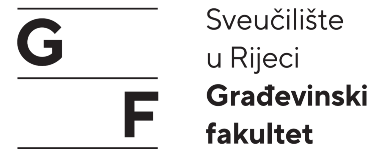 Građevinski fakultetStudijSTRUČNI PRIJEDIPLOMSKISTRUČNI PRIJEDIPLOMSKISTRUČNI PRIJEDIPLOMSKISemestarzimski ak.god. 2023./24. zimski ak.god. 2023./24. zimski ak.god. 2023./24. IZVEDBENI NASTAVNI PLAN ZA PREDMETARHITEKTONSKE KONSTRUKCIJE II – REDOVNI I IZVANREDNI STUDIJARHITEKTONSKE KONSTRUKCIJE II – REDOVNI I IZVANREDNI STUDIJARHITEKTONSKE KONSTRUKCIJE II – REDOVNI I IZVANREDNI STUDIJBroj ECTS-a444Broj sati aktivne nastavePVSBroj sati aktivne nastave 30 30Nositelj kolegijadr. sc. Iva Mrak, izv.prof., iva.mrak@gradri.uniri.hr dr. sc. Iva Mrak, izv.prof., iva.mrak@gradri.uniri.hr dr. sc. Iva Mrak, izv.prof., iva.mrak@gradri.uniri.hr Suradnici na kolegijuJana Puž, dipl.ing.arh., jana.puz@gradri.uniri.hr Jana Puž, dipl.ing.arh., jana.puz@gradri.uniri.hr Jana Puž, dipl.ing.arh., jana.puz@gradri.uniri.hr Mrežna stranica kolegija1. IZVEDBENI NASTAVNI PLAN – PREDAVANJA/VJEŽBE/SEMINARI 1. IZVEDBENI NASTAVNI PLAN – PREDAVANJA/VJEŽBE/SEMINARI 1. IZVEDBENI NASTAVNI PLAN – PREDAVANJA/VJEŽBE/SEMINARI 1. IZVEDBENI NASTAVNI PLAN – PREDAVANJA/VJEŽBE/SEMINARI NASTAVNI TJEDANP/V/STEMANASTAVNIK/    SURADNIK1.PUpoznavanje s kolegijem i programomStubišta – IIva Mrak1.V/SVježbe – redovni studij – izračun stubištaJana Puž2.PStubišta – II / TERENSKA NASTAVAIva Mrak2.V/SVježbe – redovni studij - nacrti stubištaJana PužPredavanjaIva Mrak3.PIznimno 17.10. u 9:00Drvena krovišta – IRoženičko krovišteIva Mrak3.V/SVježbe – redovni studij – predaja stubištaJana Puž4.PPodroženička krovišta Složena krovištaIva Mrak4.V/SVježbe – redovni studij – izračun i postavljanje roženičkog krovišta, objašnjenje bodovaJana Puž5.PPodroženička krovišta Složena krovištaIva Mrak5.V/SVježbe – redovni studij – izračun i postavljanje podroženičkog krovištaJana PužVježbe – izvanredni studij – izračun stubišta, nacrti stubišta, postavljanje podroženičkog krovištaJana Puž6.PDrvoDrvene konstrukcije – ITradicionalne konstrukcije: Kanatna konstrukcija,Drvene konstrukcije – IIPunostijene konstrukcijeRješavanje lekcija i zadataka, upiti Iva Mrak6.V/SVježbe – redovni studij – crtanje postavljenog i detalji podroženičkog krovištaJana Puž7.PProvjera I Merlin test 1 onlineIva Mrak7.V/SVježbe – redovni studij – detalji krovišteJana Puž8.PDrvene konstrukcije – IIIBallon frame, PlatformframeDrvene konstrukcije – IVXlamRješavanje lekcija i zadataka, upitiIva Mrak8.V/SVježbe – redovni studij – predaja krovišteJana PužProvjera Vježbe – izvanredni studij – predaja stubišta, objašnjenje bodova, predaja krovište, zadavanje drvene konstrukcije Jana Puž9.PProvjera I Merlin test popravak Detalji Iva Mrak9.V/SVježbe – redovni studij – krovište objašnjenje bodovaJana Puž10.PDrvene konstrukcije – VVentilirane fasade. Skeletne konstrukcijeRješavanje lekcija i zadataka, upitiUpiti u vezi prethodnih lekcijaIva Mrak10.V/SVježbe – redovni studij – drvena konstrukcija detaljiJana Puž11.PČelične konstrukcije i krovišta - IRješavanje lekcija i zadataka, upitiUpiti u vezi prethodnih lekcijaIva Mrak11.V/SVježbe – redovni studij – drvena konstrukcija detaljiJana PužProvjera 2Vježbe – izvanredni studij – drvena konstrukcija predajaJana Puž12.PČelične konstrukcije i krovišta – IIRješavanje lekcija i zadataka, upitiUpiti u vezi prethodnih lekcijaIva Mrak12.V/SVježbe – redovni studij – drvena konstrukcija tlocrt i presjekJana Puž13.POstale horizontalne konstrukcije i  zahtjevna krovišta – IIRješavanje lekcija i zadataka, upitiUpiti u vezi prethodnih lekcijaIva Mrak13.V/SVježbe – redovni studij – drvena konstrukcija predajaJana Puž14.PProvjera II Merlin test 2 onlineIva Mrak14.V/SVježbe – redovni studij – objašnjenje bodovaJana PužProvjera popravakVježbe – izvanredni studij – popravak 1 dijela programaIva MrakJana Puž15.PPopravak 1 Provjera Merlin test online i 1 Popravak zadatakUpiti i objašnjenja prethodnih lekcijaIva Mrak15.V/SVježbe – redovni studij – popravciJana Puž2. OBAVEZE NA KOLEGIJU I NAČIN OCJENJIVANJA2. OBAVEZE NA KOLEGIJU I NAČIN OCJENJIVANJA2. OBAVEZE NA KOLEGIJU I NAČIN OCJENJIVANJA2. OBAVEZE NA KOLEGIJU I NAČIN OCJENJIVANJA2. OBAVEZE NA KOLEGIJU I NAČIN OCJENJIVANJA2. OBAVEZE NA KOLEGIJU I NAČIN OCJENJIVANJA2. OBAVEZE NA KOLEGIJU I NAČIN OCJENJIVANJANastavna aktivnostECTSIshod učenjaAktivnost studentaMetoda procjenjivanjaBodoviBodoviNastavna aktivnostECTSIshod učenjaAktivnost studentaMetoda procjenjivanjaminmaxPrisustvo na nastaviPrisustvoPrisustvo Prisustvo i pasivno slušanje70%100%Aktivnosti na predavanjima: analiza i rješavanje individualno zadanih zadataka, diskusija2Prepoznati složenije konstrukcije (krovišta, drvene konstrukcije, čelične konstrukcije)Objasniti konstruktivne, funkcionalne i tehnološke karakteristike te suvremene načine izvođenja složenijih konstrukcija (krovišta, drvene konstrukcije, čelične konstrukcije). Koristiti podatke proizvođača građevnih proizvoda Dati konkretna i upotrebljiva inženjerska rješenja koristeći suvremene materijale i tehnologije prisutne na tržištu. Razumijevanje i rješavanje zadataka na predavanjima Vrednovanje riješenih zadataka uživo i online (Merlin) prema vrsti organizacije nastave – teorijski odgovori,  skice, opisi, manji nacrti…015Kolokvij 10,25Prepoznati složenije konstrukcije Prepoznati karakteristike materijala i tehnologija u gradnji te njihove ulogeObjasniti konstruktivne, funkcionalne i tehnološke karakteristike te suvremene načine izvođenja složenijih konstrukcijaKoristiti podatke proizvođača građevnih proizvoda Razumijevanje i rješavanje zadataka i /ili odgovori na pitanjaTestovi Merlin1020Kolokvij 20, 25Prepoznati složenije konstrukcijePrepoznati karakteristike materijala i tehnologija u gradnji te njihove ulogeObjasniti konstruktivne, funkcionalne i tehnološke karakteristike te suvremene načine izvođenja složenijih konstrukcija (krovišta, drvene konstrukcije, čelične konstrukcije). Koristiti podatke proizvođača građevnih proizvoda Razumijevanje i rješavanje zadataka i /ili odgovori na pitanjaTestovi Merlin1020Program1Objasniti konstruktivne, funkcionalne i tehnološke karakteristike te suvremene načine izvođenja složenijih konstrukcija (krovišta, drvene konstrukcije, čelične konstrukcije). Koristiti podatke proizvođača građevnih proizvoda Dati konkretna i upotrebljiva inženjerska rješenja koristeći suvremene materijale i tehnologije prisutne na tržištu. Izraditi nacrte koji omogućuju stvarnu izvedbu.  Samostalna izrada projektnih zadataka prema programskom zadatku, kolokviranje programa.Provjera ispravnosti tehničkih rješenja i ispravnosti grafičke prezentacije nacrta i objašnjenja1530Aktivnosti tijekom nastave ukupnoZavršni ispit - pismeni0,5Prepoznati složenije konstrukcije (krovišta, drvene konstrukcije, čelične konstrukcije)Objasniti konstruktivne, funkcionalne i tehnološke karakteristike te suvremene načine izvođenja složenijih konstrukcija (krovišta, drvene konstrukcije, čelične konstrukcije). Razumijevanje i rješavanje zadataka Vrednovanje riješenih zadatakaStudent/ica može biti oslobođena ispita na način da mu/joj se dodijeli ocjena koju je ostvario/la na nastavi (naravno samo ako je pozitivna) i uz uvjet da su tijekom nastave provjereni svi ishodi učenja (svo gradivo je bilo uključeno u provjere znanja tijekom nastave)1530Ukupno50100NAPOMENA: 1 ECTS predstavlja 30 sati rada studenta.NAPOMENA: 1 ECTS predstavlja 30 sati rada studenta.NAPOMENA: 1 ECTS predstavlja 30 sati rada studenta.NAPOMENA: 1 ECTS predstavlja 30 sati rada studenta.NAPOMENA: 1 ECTS predstavlja 30 sati rada studenta.NAPOMENA: 1 ECTS predstavlja 30 sati rada studenta.NAPOMENA: 1 ECTS predstavlja 30 sati rada studenta.3. STJECANJE PRAKTIČNIH KOMPETENCIJA I SAMOSTALNI RAD STUDENTA Terenska nastavaSeminar, program, projektni zadatak i ostaloLaboratorijska nastavaECTS2,5Aktivna nastavaAktivna nastavaSamostalni rad studentaSamostalni rad studentaECTSsatiECTSsati260260Ukupno              ECTS-a*4444IZVANREDNI STUDIJUdio samostalnog rada studenta na kolegiju izražen u ECTS-ima i satima* odgovara broju ECTS-a kolegijaIZVANREDNI STUDIJUdio samostalnog rada studenta na kolegiju izražen u ECTS-ima i satima* odgovara broju ECTS-a kolegijaIZVANREDNI STUDIJUdio samostalnog rada studenta na kolegiju izražen u ECTS-ima i satima* odgovara broju ECTS-a kolegijaIZVANREDNI STUDIJUdio samostalnog rada studenta na kolegiju izražen u ECTS-ima i satima* odgovara broju ECTS-a kolegijaIZVANREDNI STUDIJUdio samostalnog rada studenta na kolegiju izražen u ECTS-ima i satima* odgovara broju ECTS-a kolegija